RESUMEOBJECTIVE:My objective is to constantly update my knowledge base and functional skills at every phase in my career, to provide an enriching growth throw out  my life, by continuously being in a ‘Learning Mode’, I wish to add value to myself and the organization which I work with.ACADEMIC QUALIFICATION:EXPERIENCE:Position: Document Specialist: (July 2013 - November 2015) at 
Williams Lea Outsourcing (P) Ltd.Roles and ResponsibilitiesCreating documents in PPT, Word, Excel, and Client templates as per client requestReviews the design documents for its completeness and process adequacy to meet the Client requirementUnderstand the Client Requirement and managing the workload that is substantial in volume, value and complexity and develop strong working relationships within all related areas of the firmEnsured all deadlines were met on time with a high degree of accuracyHandling multiple jobs at a time and taking responsible for allIf anticipating any issue or delay in delivering the job, inform Shift workflow  and update the status accordinglyPosition: Document Specialist: (November 2011 – July 2013) at 
Merrill Technology Solutions India (P) Ltd.Roles and ResponsibilitiesCreating documents in Word, Excel, and Client templates as per their requestReviewing the design documents for its completeness and process adequacy to meet the client requirementsEnsured all deadlines were met on time with a high degree of accuracyHandling multiple jobs at a time and taking responsible for allAbility to revise, edit and proofread assessment materialsREFERENCES:ADDITIONAL QUALIFICATION:Diploma in WEB TECHNOLOGY AND APPLICATIONSCRS - Customer relative servicesCCNA – Cisco Certified Network Associate course completion.
COMPUTER LITERACY:Windows administrationOS: Linux, WindowsSoftware’s: MS office, Adobe PhotoshopPlatform’s: C++, HTML.AWARDS AND ACHIEVEMENTS:Participated in NCC (Air wing) Junior Division and selected as CorporalKarate (Blue belt)PERSONAL DETAILS: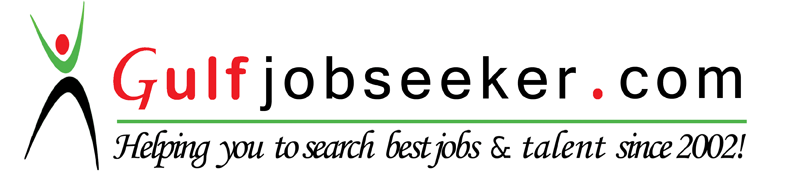 Whats app  Mobile:+971504753686 Gulfjobseeker.com CV No:1575126E-mail: gulfjobseeker@gmail.com COURSEMAJORINSTITUTIONYEAR B.SCInformation TechnologyBharathiar University Coimbatore2011 H.S.CState boardG.H.S.S Kuniyamuthur2007 S.S.L.CState BoardCSI Boys hr sec school2005Deepa VenkatVineeth KrishnakuttyClient ManagerWorkflow Co-coordinatorWilliams Lea Outsourcing (P) Ltd.Williams Lea Outsourcing (P) Ltd.Cell: +91-90370-05222Cell: +91-99405-04931Date of birth23/06/1990Marital statusSingleLanguages KnownEnglish, Malayalam , Tamil Arabic, Hindi, Urdu (Only to Read)